SandwichesServed with Chips & the Best Salsa Downtown! Fruit cup or Side Salad available upon request. Sub Fries $1.50Sub Chile Cheese Fries $2.50Add Avocado/Guacamole/Chile/Cheese $1.00ea.The Taos* $8.50Turkey, Swiss, Green Chile, Guacamole, Tomato, Greens served on a Croissant.Philly* $8.75 Sautéed Onions, Bell Peppers, Provolone, Chopped Roast Beef served in a Hoagie.Green Chile Meatball Sub* $8.50 Meatballs simmered in a Green Chile served on a Sesame Seed Bun topped with shredded Cheese. Lettuce & Tomato.  It's like a deconstructed Green Chile Cheeseburger.   Cafe Favorite!Avocado Turkey Wrap* $8.00Mixed Greens, Cheddar, Avocado, Oven Roasted Turkey in a Spinach Wrap.BSTA * $7.50 A trendy BLT with Melted Swiss, Tomato Slices, Bacon, Avocado & Spinach. Served on Croissant. With Turkey $9.00Veggie Wrap* $9.50 Spinach, Thin Sliced Bell Peppers, Sliced Tomatoes, Avocado Slices, Hummus and Sunflower Seeds Served in a Spinach Tortilla.Ham & Swiss Croissant* $7.50 Served warm with Mustard.          Fredo’s Burger Lineup^14 minute grill time on all burgersWe offer a 1/3lb+ Handpressed Certified Angus Beef Patty^. Served on a Fano Sesame Bun. Lettuce, Tomato, Red Onion, Pickles on the side.* Chips. Sub Fries $1.50Sub Chile Cheese Fries $2.50Hamburger* $6.25The Duke*-$8.00 Classic NM Green Chile Cheese Burger Breaking Blue* $8.50 Infused with Blue Cheese, Special Seasonings, Topped with Blue Cheese Crumbles and Bacon Slices.La Llorona* $9.00  She’s so hot she may make you cry!  Peppers high on the Scoville scale, onions & Provolone. HOTAdd: Cheese $1.00 (Swiss, Cheddar, Provolone) Chile $1.00 Bacon $1.00 Fried Egg $1.00 Avocado $1.00Kids Choices $4.25 Kids Cheese Quesadilla* 1 Taco with Beans* Breakfast BurritoBeveragesCoffee                                            $1.60 Plain Tea, Lemon or Limeade      $2.50 Sweet Coconut Black Tea             $2.50      Italian Soda                                   $3.10                       Bottled Soda- Fanta, Jarritos       $2.50  Smoothie                                       $4.25Watermelon Agua Fresca 24oz    $4.50Yerba Mate                                   $2.79Latte (1 Flavor)                             $4.20Espresso Shot                                $1.60Extra Shot of Flavoring Syrup     $0.50Catering Information (505)515-8835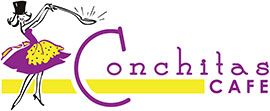 BreakfastGrande Breakfast Burrito $7.104 Eggs, Red Chile Dusted Papitas, Chile, Choice of Bacon, Sausage or Chorizo wrapped in a 14 inch tortilla.  Smothered in Chile & Cheese add $3.50 Power Up Bowl $5.75 (GF)This will keep you going all day! Egg Whites, Spinach, Black Beans, Turkey Bacon, Bell Pepper, Corn and Avocado.  Served with a side of Salsa.  Make a burrito, served in a Spinach Wrap $6.65Breakfast Quesadilla $8.50 Half  Quesadilla $7.0010 in. Tortillas with Scrambled Eggs , Potatoes & Cheese.  Your choice of Bacon, Chorizo or  Sausage.  Served with Guacamole, Salsa & Sour Cream with Lettuce & Tomato. Breakfast Burrito $4.75Scrambled Eggs, Papas, & Cheese. Choice of Bacon, or Sausage. Red Chile, Green Chile, Salsa.  Extra Meat $1.00 Smothered $6.50Carnivore Burrito $5.25Bacon, Sausage, Chorizo served with 3 eggs, cheese wrapped in a tortilla with your choice of chile. Breakfast Taco $3.00* Eggs, Cheese and Papas with your choice of Bacon, Sausage or Chorizo. Oatmeal $6.00 Steel Cut Oats, Berries, Coconut, Brown Sugar & Honey Drizzle. Almonds Slivers, Cream or Non Dairy MilkBreakfast Sandwich $5.75Choice of Bacon, Ham or Chorizo. With Eggs & Cheese on a CroissantAdd Side Red Chile Dusted Papitas $2.50Huevos Rancheros $6.502 Fried Eggs served over Corn Tortillas with Beans and a tortilla2 Egg Breakfast $5.25Two Eggs cooked your to your liking, Hashbrowns, Choice of Bacon or Sausage. Red or Green Chile. Topped with Cheese and served with TortillaNew MexicanEnchiladas $8.50 3 Stacked Corn Tortillas With Cheese, Papitas and Beans.  Choice of ChileBeef  $10.25 Chicken $10.20 Calabacita $11.00 Blue Corn Sour Cream $9.75 Conchitas Combo $8.50Beef & Papa Taco, Chicken Taco, Frito Pie. Served with Lettuce & TomatoShredded Chicken Tacos or Abuelas Taco's (GF). Crisp Shell, FILLED Topped with Cheese, served with Salsa, Lettuce & Tomato.  Flour Tortilla upcharge $0.50 eachTaco Plate $8.50 (3 Tacos, Chips)Taco Boat $5.00 (2 Tacos)Taco 6 Pack $12.00 (6 Tacos)Ala carte Taco- Chicken or Beef $2.50Calabacita Tacos* $7.00 Traditional New Mexican Dish of Squash, Corn and Sautéed Onions.  2 Soft Tacos topped with Cheese. Served with Lettuce, Tomato,  Chips & Salsa Ala Carte Calabacita Taco $3.50Beef Fajitas* $12.50Chicken Fajita Plate* $10.50Chicken, Bell Peppers, Sauteed Onions, with Guacamole, Sour Cream, Salsa, Tortillas & Side of Beans with Cheese. Chips & SalsaBurrito- Filled with Pinto Beans, Chile and Cheese. Chicken, Veggie, or Beef & Papa $7.00Smothered add $1.75 Bean & Cheese Only $2.50Frito Pie $5.75 (GF)Fritos topped with Cheese, Beans, Lettuce, TomatoNew Mexican Frito Pie $7.75- Topped with Abuelas Taco Meat Vegetarian $8.00 Calabacitas & Green Chile Chicken $8.50 Shredded ChickenCheese Quesadilla $7.70 Half $6.002-10inch Tortillas served w/th Lettuce, Tomato, Sour Cream, Salsa & Guacamole.Shredded Chicken $9.15 1/2 $7.00                  Calabacita Quesadilla $9.15 1/2 $7.00 Beef & Papa $9.45 ½ $7.25SaladsDressings- Balsamic & Oil, Ranch, Bleu Cheese, House Berry Vinaigrette, Italian, Thousand Island Dressing or Lemon SlicesBerry Salad $8.50 (GF)Mixed Greens, Carrots, Cucumbers, Strawberries, Dried Cranberries, Almonds. House Berry Dressing. Taco Salad "Elvira" $8.50 (GF)Tortilla Chips,  Beef & Papa Taco Mix, Lettuce, Tomato, Cheese, Guacamole, Salsa, Sour Cream Bacon Avocado Chef Salad $8.50 (GF)Mixed Greens, Cucumbers, Carrots, Boiled Eggs,Ham, Turkey, Cherry Tomatoes, Shredded Cheese, Fresh Avocado & Bacon.Side Salad $3.50 (GF)Carrots, Cucumber, Sunflower Seeds, Cherry Tomatoes, Cheese, Mixed GreensAdd Sliced Turkey $2.00Add Seasoned Chicken $3.50EtcFruit Cup $1.75Croissant with Jam  $2.50Avocado $1.00Green Chile $1.00Salsa, Guacamole served with Chips $4.50Large Side Salsa, GuacamoleDaily $6.70 SpecialNo Substitutions  Monday-Green Chile Meatball SubTuesday- Abuelas Taco Plate**Wednesday- Avocado Turkey WrapThursday-Chicken Taco Plate**Friday-NM Frito Pie**Available Tuesday or ThursdaySplit Plate Fee $1.00pp